Nom : Einstein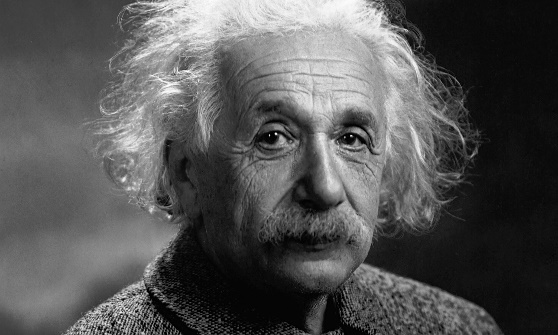 Nationalité : Allemand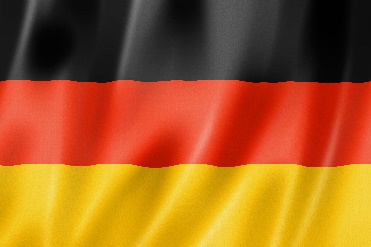 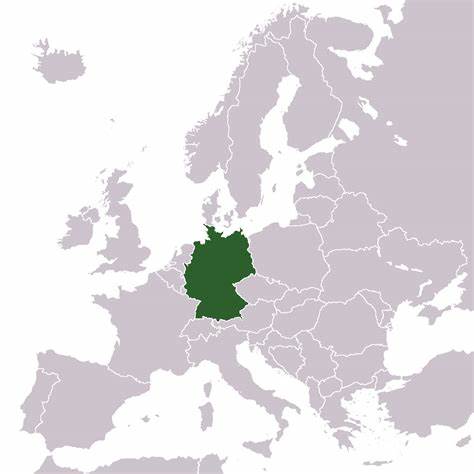 Période: 1879 à 1955 Découverte, œuvre: Formule E=mc²E=ÉnergieM=MasseC=Vitesse de la lumière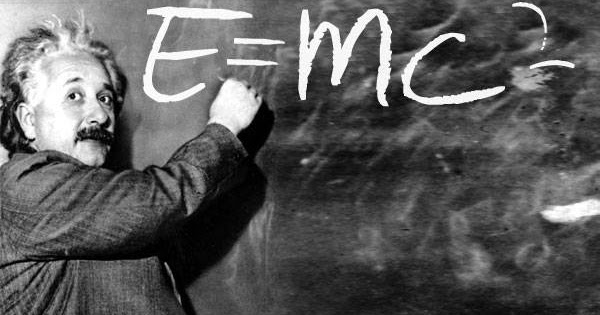 